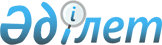 О внесении изменения в постановление Правительства Республики Казахстан от 9 января 2023 года № 13 "Об утверждении Правил, условий и сроков применения ставки сбора за первичную регистрацию отдельных категорий транспортных средств, ввезенных на территорию Республики Казахстан до 1 сентября 2022 года, и освобождения физических лиц, осуществивших ввоз таких транспортных средств от расширенных обязательств производителей (импортеров), а также категорий транспортных средств"Постановление Правительства Республики Казахстан от 14 июля 2023 года № 572.
      Правительство Республики Казахстан ПОСТАНОВЛЯЕТ:
      1. Внести в постановление Правительства Республики Казахстан от 9 января 2023 года № 13 "Об утверждении Правил, условий и сроков применения ставки сбора за первичную регистрацию отдельных категорий транспортных средств, ввезенных на территорию Республики Казахстан до 1 сентября 2022 года, и освобождения физических лиц, осуществивших ввоз таких транспортных средств от расширенных обязательств производителей (импортеров), а также категорий транспортных средств" следующее изменение:
      в Правилах, условиях и сроках применения ставки сбора за первичную регистрацию отдельных категорий транспортных средств, ввезенных на территорию Республики Казахстан до 1 сентября 2022 года, и освобождения физических лиц, осуществивших ввоз таких транспортных средств от расширенных обязательств производителей (импортеров), а также категориях транспортных средств, утвержденных указанным постановлением:
      пункт 13 изложить в следующей редакции:
      "13. Прием заявлений для применения ставки сбора за первичную регистрацию транспортных средств в размере 200000 тенге с освобождением физических лиц, осуществивших их ввоз на территорию Республики Казахстан, от расширенных обязательств производителей (импортеров) в соответствии с законодательными актами Республики Казахстан осуществляется со дня введения в действие настоящих Правил и до 1 июля 2023 года.
      При этом заявления, поданные в течение срока, указанного в абзаце первом настоящего пункта, подлежат рассмотрению в соответствии с настоящими Правилами вне зависимости от сроков последующей первичной государственной регистрации транспортных средств.".
      2. Настоящее постановление вводится в действие по истечении десяти календарных дней после дня его первого официального опубликования.
					© 2012. РГП на ПХВ «Институт законодательства и правовой информации Республики Казахстан» Министерства юстиции Республики Казахстан
				
      Премьер-МинистрРеспублики Казахстан 

А. Смаилов
